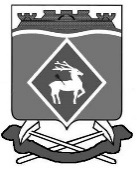 РОССИЙСКАЯ  ФЕДЕРАЦИЯРОСТОВСКАЯ ОБЛАСТЬМУНИЦИПАЛЬНОЕ ОБРАЗОВАНИЕ «БЕЛОКАЛИТВИНСКИЙ РАЙОН»АДМИНИСТРАЦИЯ БЕЛОКАЛИТВИНСКОГО РАЙОНА ПОСТАНОВЛЕНИЕ08.07.2016		                  	        № 954                           г.  Белая КалитваО внесении изменений в постановление Администрации  Белокалитвинского района от 17.10.2013 года  № 1780В соответствии с приказом министерства здравоохранения Ростовской области от 03.08.2015 года № 1169 «О совершенствовании оказания первичной медико-санитарной помощи в малочисленных населенных пунктах», с целью организации первой помощи населению сельских территорий Белокалитвинского района до прибытия медицинских работников при основных жизнеугрожающих состояниях,ПОСТАНОВЛЯЮ:1. Внести в приложение к постановлению Администрации Белокалитвинского района от 17.10.2013 года № 1780 «Об утверждении муниципальной программы Белокалитвинского района «Развитие здравоохранения» следующие изменения:1.1. В подпрограмме I.  «Профилактика заболеваний и формирование здорового образа жизни. Развитие первичной медико-санитарной помощи» в разделе  3 «Характеристика основных мероприятий» основное мероприятие 1.4. «Развитие первичной медико-санитарной помощи, в том числе сельским жителям. Развитие системы раннего выявления заболеваний и патологических состояний и факторов риска их развития, включая проведение медицинских осмотров и диспансеризации населения, в том числе у детей» изложить в следующей редакции:«Основное мероприятие 1.4. Развитие первичной медико-санитарной помощи, в том числе сельским жителям. Развитие системы раннего выявления заболеваний и патологических состояний и факторов риска их развития, включая проведение медицинских осмотров и диспансеризации населения, в том числе у детейОсновой системы оказания медицинской помощи является первичная медико-санитарная помощь, которая включает в себя мероприятия по профилактике, диагностике, лечению заболеваний и состояний, медицинской реабилитации, наблюдению за течением беременности, формированию здорового образа жизни и санитарно-гигиеническому просвещению населения. Организация оказания первичной медико-санитарной помощи гражданам в целях приближения к их месту жительства, месту работы или обучения осуществляется по территориально-участковому принципу, предусматривающему формирование групп обслуживаемого населения по месту жительства, месту работы или учебы в определенных организациях, с учетом возможности выбора гражданином врача и медицинской организации. Выделяют три вида первичной медико-санитарной помощи:первичная доврачебная медико-санитарная помощь (оказывается фельдшерами, акушерами и другими медицинскими работниками со средним медицинским образованием);первичная врачебная медико-санитарная помощь (оказывается врачами-терапевтами, врачами-терапевтами участковыми, врачами-педиатрами, врачами-педиатрами участковыми и врачами общей практики (семейными врачами);первичная специализированная медико-санитарная помощь (оказывается врачами-специалистами, включая врачей-специалистов медицинских организаций, оказывающих специализированную, в том числе высокотехнологичную, медицинскую помощь).Первичная медико-санитарная помощь оказывается в амбулаторных условиях и в условиях дневного стационара. В целях оказания гражданам первичной медико-санитарной помощи при внезапных острых заболеваниях, состояниях, обострении хронических заболеваний, не сопровождающихся угрозой жизни пациента и не требующих экстренной медицинской помощи, в структуре медицинских организаций создаются подразделения медицинской помощи, оказывающие указанную помощь в неотложной форме.Основное мероприятие 1.4 включает в себя проведение следующих мероприятий:Мероприятие 1.4.1. Реализация Территориальной программы государственных гарантий оказания гражданам Российской Федерации бесплатной   медицинской помощи в Ростовской областиНа территории Белокалитвинского района в рамках территориальной программы государственных гарантий гражданам бесплатно предоставляется первичная медико-санитарная помощь, в том числе доврачебная, врачебная и специализированная.Первичная медико-санитарная помощь оказывается бесплатно в амбулаторных условиях и в условиях дневного стационара.Первичная доврачебная медико-санитарная помощь оказывается фельдшерами, акушерами и другими медицинскими работниками со средним медицинским образованием.Первичная врачебная медико-санитарная помощь оказывается врачами-терапевтами, врачами-терапевтами участковыми, врачами-педиатрами, врачами-педиатрами участковыми и врачами общей практики (семейными врачами). Цель мероприятия: выполнение государственных гарантий по обеспечению бесплатной медицинской помощью населения области первичной медико-санитарной помощью профилактического направления.Задача мероприятия:выполнение полномочий Белокалитвинского района в части обеспечения бесплатной медицинской помощью населения и осуществления мероприятий по содержанию учреждений здравоохранения, оказывающих медицинские услуги в системе обязательного медицинского страхования.Реализация данного мероприятия позволит улучшить качество медицинской помощи, предоставляемой учреждениями здравоохранения.Общий экономический эффект от реализации мероприятия будет достигнут за счет обеспечения жителей района необходимой первичной медико-санитарной помощью в амбулаторно-поликлинических, стационарно-поликлинических учреждениях.Социальная эффективность реализации мероприятия будет выражена в увеличении продолжительности жизни, сохранении трудового потенциала населения.Мероприятие 1.4.2. Софинансирование проведения капитального ремонта в муниципальных учреждениях здравоохраненияОдной из приоритетных задач социально-экономического развития области является укрепление материально-технической базы учреждений здравоохранения.Целью мероприятия является проведение капитальных ремонтов, реконструкций и строительства учреждений здравоохранения, что позволит устранить моральный и физический износ отдельных частей или целых конструкций зданий, сооружений, инженерных коммуникаций, потребность в дополнительных площадях. Кроме того, проведение указанных мероприятий позволит привести учреждения в соответствие с действующими требованиями СНИП «Пожарная безопасность зданий и сооружений», САНПиН и других нормативных документов в соответствии с оказываемой деятельностью учреждения.Задачи мероприятия:реализация мероприятия позволит обеспечить эффективность и качество медицинской помощи, создаст необходимые условия для осуществления профессиональной деятельности медицинских работников, обеспечит противопожарную и антитеррористическую защищенность сотрудников и пациентов.Целевые индикаторы и показатели:В 2018 году планируется проведение капитальных ремонтов МБУЗ БР «ГП» в соответствии с разработанной проектно-сметной документацией и бюджетными финансовыми средствами, предусмотренными на данные цели.Мероприятие 1.4.3.    Разработка проектно-сметной документации.         Цели мероприятия - разработка проектно-сметной документации на проведение капитального ремонта учреждения здравоохранения и позволит устранить моральный и физический износ отдельных частей или целых конструкций зданий, сооружений, инженерных коммуникаций. Кроме того, проведение указанных мероприятий позволит привести учреждения в соответствие с действующими требованиями нормативных документов в соответствии с оказываемой деятельностью учреждения.Реализация мероприятия позволит обеспечить эффективность и качество оказываемых медицинских услуг. Мероприятие 1.4.4. Обеспечение выполнения противопожарных мероприятийЦелью выполнения противопожарных мероприятий является соблюдение норм законодательных актов Российской Федерации в части противопожарной безопасности. Мероприятие 1.4.5. Обеспечение выполнения антитеррористических мероприятийЦелью выполнения антитеррористических мероприятий является соблюдение норм законодательных актов Российской Федерации в части антитеррористической направленности.Мероприятие 1.4.6. Софинансирование приобретения основных средств для муниципальных учреждений здравоохраненияЦелью выполнения софинансирования приобретения основных средств является установка модульного фельдшерско-акушерского пункта в                                                 п. Мельничный, соответствующего санитарно-эпидемиологическим требованиям.Задачи мероприятия:реализация мероприятия создаст необходимые условия для осуществления профессиональной деятельности медицинских работников.Мероприятие 1.4.7. Оказание первой медицинской помощи населению до прибытия медицинских работников при основных жизнеугрожающих состояниях, на базе домовых хозяйств.Цель мероприятия состоит в создании и оснащении домовых хозяйств в малочисленных населённых пунктах с числом жителей менее 100 человек, в том числе временных (сезонных), находящихся на расстоянии более 6 км от медицинских организаций.Реализация данного мероприятия позволит повысить доступность медицинской помощи в отдаленных сельских территориях».1.2.  В таблице 2 «Перечень подпрограмм, основных мероприятий и мероприятий муниципальной  программе Белокалитвинского района  «Развитие здравоохранения»  строку  4 «Основное мероприятие 1.4.» изложить в новой редакции согласно приложению № 1 к настоящему постановлению.1.3. В таблице 5 «Расходы местного бюджета на реализацию  муниципальной  программы Белокалитвинского района «Развитие здравоохранения»  строку  «Мероприятие  1.4.7.» изложить в новой редакции согласно приложению № 2 к настоящему постановлению.1.4.  В таблице 6 «Расходы областного, федерального бюджета, местных бюджетов и внебюджетных источников на реализацию муниципальной программы Белокалитвинского  района «Развитие здравоохранения»  строку «Мероприятие  1.4.7.» изложить в новой редакции согласно приложению № 3 к настоящему постановлению.2.  Постановление вступает в силу после его официального опубликования.3.  Контроль за выполнение постановления возложить на заместителя главы Администрации Белокалитвинского района по социальным вопросам                                     Е.Н. Керенцеву. И.о. Главы  района						К.С. ГусевВерно:И.о. управляющего   делами						Л.Е. КотляроваПриложение № 1к постановлению Администрации Белокалитвинского районаот 08.07.2016  № 954                                                                                                                                                       Таблица 2Переченьподпрограмм, основных мероприятий и мероприятий муниципальной  программе Белокалитвинского района  «Развитие здравоохранения»И.о. управляющего делами                                     				              Л.Е. КотляроваПриложение № 2к постановлению Администрации Белокалитвинского районаот 08.07.2016 № 954Таблица 5Расходы местного бюджета                                                                                                                                                                                на реализацию  муниципальной  программы Белокалитвинского района «Развитие здравоохранения»И.о. управляющего делами                                                   Л.Е. КотляроваПриложение № 3к постановлению Администрации Белокалитвинского районаот 08.07. 2016 № 954Таблица 6Расходы областного, федерального бюджета, местных бюджетов и внебюджетных источников на реализацию муниципальной программы Белокалитвинского  района «Развитие здравоохранения»И.о. управляющего делами                                                   Л.Е. Котлярова№
п/пНомер и наименование    
основного мероприятия,мероприятия муниципальной долгосрочной  целевой программыСоисполнитель, участник, ответственный за исполнение основного мероприятия, мероприятия МПСрокСрокОжидаемый     
непосредственный 
результат     
(краткое описание)Последствия 
нереализации основного   
мероприятия, мероприятия Связь с 
показателями   муниципальной долгосрочной целевой 
программы    
(подпрограммы)№
п/пНомер и наименование    
основного мероприятия,мероприятия муниципальной долгосрочной  целевой программыСоисполнитель, участник, ответственный за исполнение основного мероприятия, мероприятия МПначало реализацииокончание реализацииОжидаемый     
непосредственный 
результат     
(краткое описание)Последствия 
нереализации основного   
мероприятия, мероприятия Связь с 
показателями   муниципальной долгосрочной целевой 
программы    
(подпрограммы)12345678Подпрограмма I. «Профилактика заболеваний и формирование здорового образа жизни. Развитие первичной медико-санитарной помощиПодпрограмма I. «Профилактика заболеваний и формирование здорового образа жизни. Развитие первичной медико-санитарной помощиПодпрограмма I. «Профилактика заболеваний и формирование здорового образа жизни. Развитие первичной медико-санитарной помощиПодпрограмма I. «Профилактика заболеваний и формирование здорового образа жизни. Развитие первичной медико-санитарной помощиПодпрограмма I. «Профилактика заболеваний и формирование здорового образа жизни. Развитие первичной медико-санитарной помощиПодпрограмма I. «Профилактика заболеваний и формирование здорового образа жизни. Развитие первичной медико-санитарной помощиПодпрограмма I. «Профилактика заболеваний и формирование здорового образа жизни. Развитие первичной медико-санитарной помощи4           Основное мероприятие 1.4. Развитие первичной медико-санитарной помощи, в том числе сельским жителям. Развитие системы раннего выявления заболеваний и патологических состояний и факторов риска их развития, включая проведение медицинских осмотров и диспансеризации населения, в том числе у детей                            Мероприятие 1.4.1. Реализация Территориальной программы государственных гарантий оказания гражданам Российской Федерации бесплатной   медицинской помощи в Ростовской областиМероприятие 1.4.2  Капитальный ремонт учреждений здравоохранения в соответствии с утвержденной проектно-сметной документациейМероприятие 1.4.3 Разработка проектно-сметной документацииМероприятие 1.4.4.Обеспечение выполнения противопожарных мероприятийМероприятие 1.4.5. Обеспечение выполнения противопожарных мероприятийМероприятие 1.4.6. Софинансирование приобретения основных средств для муниципальных учреждениях здравоохраненияМероприятие  1.4.7. Оказание первой медицинской помощи населению до прибытия медицинских работников при основных жизнеугрожающих состояниях, на базе домовых хозяйствмуниципальные учреждения здравоохранения20142020Улучшение организации оказания первичной медико-санитарной помощи жителям Белокалитвинского района в целях приближения к их месту жительства, месту работы или обученияСнижение эффективности и качества медицинской помощи, в том числе жителям сельских районовОбеспечение доступной и качественной медицинской помощи, в том числе жителей сельских районовСтатусНаименование государственной программы, подпрограммы государственной программы, основного мероприятия, мероприятия ведомственной целевой программыОтветственный исполнитель, соисполнители, участникиКод бюджетной классификации (1)Код бюджетной классификации (1)Код бюджетной классификации (1)Код бюджетной классификации (1)Расходы (2) (тыс. руб.), годыРасходы (2) (тыс. руб.), годыРасходы (2) (тыс. руб.), годыРасходы (2) (тыс. руб.), годыРасходы (2) (тыс. руб.), годыРасходы (2) (тыс. руб.), годыРасходы (2) (тыс. руб.), годыРасходы (2) (тыс. руб.), годыРасходы (2) (тыс. руб.), годыРасходы (2) (тыс. руб.), годыРасходы (2) (тыс. руб.), годыСтатусНаименование государственной программы, подпрограммы государственной программы, основного мероприятия, мероприятия ведомственной целевой программыОтветственный исполнитель, соисполнители, участникиГРБСРзПрЦСРВР20142015201520162016201720172017201820192020123 4567889910101112121314Мероприятие 1.4.7.Оказание первой медицинской помощи населению до прибытия медицинских работников при основных жизнеугрожающих состояниях, на базе домовых хозяйствСтатусНаименование государственной  программы, подпрограммы государственной программыОтветственный  исполнитель, соисполнителиОценка расходов (тыс.руб.), годыОценка расходов (тыс.руб.), годыОценка расходов (тыс.руб.), годыОценка расходов (тыс.руб.), годыОценка расходов (тыс.руб.), годыОценка расходов (тыс.руб.), годыОценка расходов (тыс.руб.), годыСтатусНаименование государственной  программы, подпрограммы государственной программыОтветственный  исполнитель, соисполнители201420152016201720182019202012345678910Мероприятие 1.4.7. Оказание первой медицинской помощи населению до прибытия медицинских работников при основных жизнеугрожающих состояниях, на базе домовых хозяйствВсегоМероприятие 1.4.7. Оказание первой медицинской помощи населению до прибытия медицинских работников при основных жизнеугрожающих состояниях, на базе домовых хозяйствфедеральный бюджетМероприятие 1.4.7. Оказание первой медицинской помощи населению до прибытия медицинских работников при основных жизнеугрожающих состояниях, на базе домовых хозяйствобластной бюджетМероприятие 1.4.7. Оказание первой медицинской помощи населению до прибытия медицинских работников при основных жизнеугрожающих состояниях, на базе домовых хозяйствместный бюджетМероприятие 1.4.7. Оказание первой медицинской помощи населению до прибытия медицинских работников при основных жизнеугрожающих состояниях, на базе домовых хозяйстввнебюджетные источники (территориальный фонд ОМС)